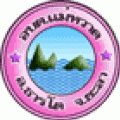 ด้วยความห่วงใยจากองค์การบริหารส่วนตำบลแม่หวาด อำเภอธารโต จังหวัดยะลาโทรศัพท์  0 7328 0191โทรสาร   0 7328 0043เว็บไซต์  www.maewad.go.th	  การลดการใช้ถุงพลาสติก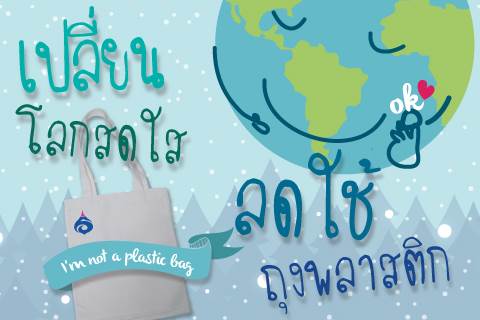 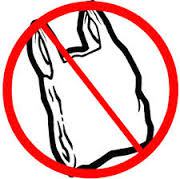 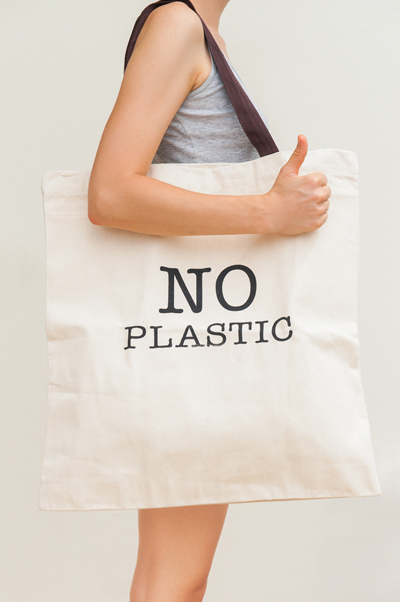 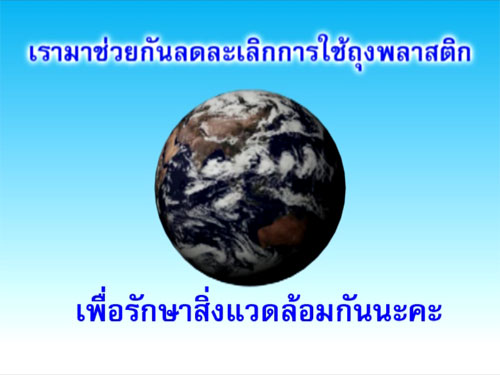 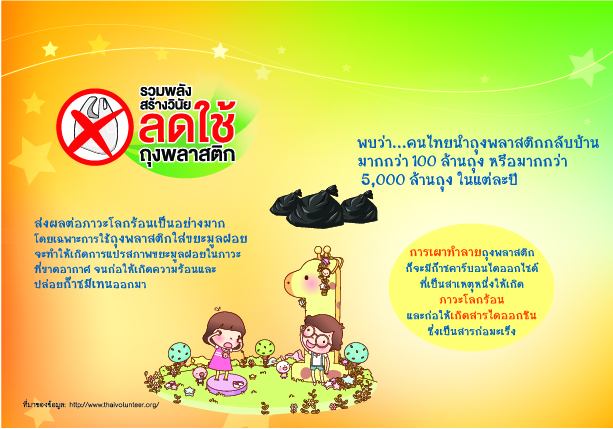 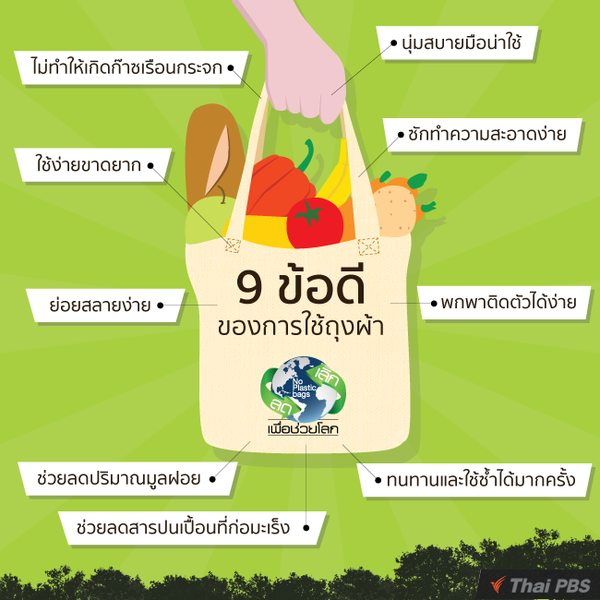 